B&B Juniors Beach Doubles Volleyball Club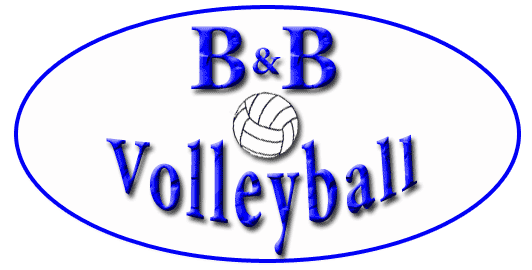 Registration Form******************************************************************************************Player Name: _______________________________________ Date of Birth: ____________________________Address: __________________________________________________________________________________Email Address: ______________________________________ Phone Number: ___________________________Emergency Contact – Name: ____________________________ Phone Number: __________________________Shirt Size (Adult Sizes): ________________________________ Preferred Jersey Number: __________________******************************************************************************************Fees:         $695/player		B & B 2016-2017 indoor club members:  $620/player           (Non-refundable)*$300 non-refundable deposit due with registration by MAY 15, 2017Please Check One:Joining with a Partner: _____________		Partner Name: ___________________________________ (Partner must also complete registration form)Joining as an individual:_____________How did you hear about our Club (Referred by?): ___________________________________________________******************************************************************************************All Players must be Paid in Full by:  JUNE  1, 2017Make Checks Payable to:   B&B VolleyballMail to:  B&B Volleyball, P.O. Box 409, East Meadow, NY 11554B&B Volleyball516-732-2544www.bbvolleyball.comEmail: bb@bbvolleyball.comLike us on Facebook! www.facebook.com/BBVolleyballB&B Juniors Beach Doubles Volleyball ClubAdditional ApparelNAME: ________________________________________Vincere Sand Socks (included with registration)(CHECK ONE)____ XXS (W3-5.5)____ XS (W5.5-7)____ S (W6.5-8.5)____ M (W 9-11.5)____ L (W12.5-14)____ XL (W14+)____ XXL (W14.5+)Optional B & B Volleyball bikini top/bottom (Fill this section out if opting to purchase )_____ 	Nike Bikini Top(check)	Color - Deep Night Magenta	Approx $25	Sizes(Circle one): XS    S     M     L     XL	*****_____ 	Bathing Suit Bottom with Logo(check)	Choice of Bikini or Boy Short	Approx $20-25	Sizes(Circle one): XS    S    M    L    XL    XXL